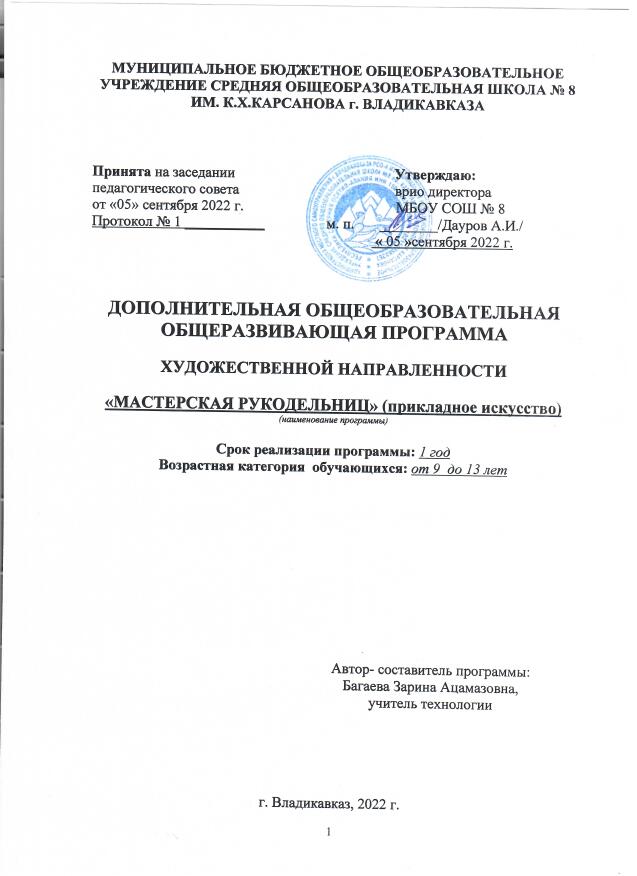 ИНФОРМАЦИОННАЯ  КАРТА  ПРОГРАММЫ
(паспорт программы)ПОЯСНИТЕЛЬНАЯ  ЗАПИСКАВведениеВ современных условиях очень важно подготовить подрастающее поколение к самостоятельной жизни, связанной в дальнейшем с трудовой деятельностью. Поэтому необходимо своевременное выявление творческого потенциала личности. Рукоделие одно из самых старейших искусств на земле. Оно родилось, развивалось и росло вместе с человеком. Умение мастерить своими руками закладывалось в детстве. А наличие его у детей считалось результатом хорошего воспитания. Рукоделие до сих пор остается излюбленным занятием для многих. Оно дает возможность отдохнуть и расслабиться после высоких скоростей современного темпа жизни, снять стресс и усталость. Кроме того, рукоделие позволяет сделать что-то уникальное. Не зря самым ценным подарком считаются изделия ручной работы. Ведь человек, создавая их, вкладывает частичку своей души и сердца. Рукоделие включает в себя довольно много видов ручного труда: вышивка, аппликация, бисероплетение, шитье, пэчворк, декупаж  и т.д. Рукоделие способствует развитию мелкой моторики руки, что является мощным стимулом для развития мыслительной активности и интеллекта детей, а также коррекции психического развития учащихся.Нормативная базаФедеральный закон Российской Федерации от 29 декабря . № 273-ФЗ "Об образовании в Российской Федерации"Национальная стратегия действий в интересах детей на 2012-2017гг. (Указ президента РФ от 01.06.2012 № 761)Указ Президента РФ от 7 мая 2012г.№ 599 «О мерах по реализации государственной политики в области образования и науки»Государственная программа Российской Федерации «Развитие образования» на 2013-2020гг. (Постановление Правительства РФ от 15 апреля 2014г. № 295)Приказ Министерства образования и науки Российской Федерации от 29 августа 2013 г. № 1008 «Об утверждении порядка организации и осуществления образовательной деятельности по дополнительным общеобразовательным программам»Концепция развития дополнительного образования детей (распоряжение Правительства РФ от 4 сентября 2014г. № 1726)Межведомственная программа развития дополнительного образования детей в РФ до 2020 года.«Об утверждении санитарных правил СП 2.4.3648-20 «Санитарно-эпидемиологические требования к организациям воспитания и обучения, отдыха и оздоровления детей и молодежи» Постановление Главного государственного врача Российской Федерации от 28.09.2020 №28;Направленность: Художественная;Образовательная деятельность по программе направлена на:•	формирование и развитие творческих способностей учащихся;•	удовлетворение индивидуальных потребностей учащихся в интеллектуальном, художественно-эстетическом, нравственном и интеллектуальном развитии;•	обеспечение духовно-нравственного, гражданско-патриотического, трудового воспитания учащихся;•	выявление, развитие и поддержку талантливых учащихся, а также лиц, проявивших выдающиеся способности;•	профессиональную ориентацию учащихся;•	создание и обеспечение необходимых условий для личностного развития, профессионального самоопределения и творческого труда учащихся;•	социализацию и адаптацию учащихся к жизни в обществе;•	формирование общей культуры учащихся.Новизна          Программа позволяет    параллельно    осваивать   несколько     направлений     декоративно-прикладного творчества (вышивка, аппликация, бисероплетение, шитье, пэчворк, декупаж  и т.д.), что предоставляет больше возможностей для творческой самореализации обучающихся, чем типовая программа по одному виду деятельности.АктуальностьДополнительная общеобразовательная общеразвивающая программа художественной направленности «Мастерская рукодельниц» способствует  изучению особенностей различных  техник в декоративно-прикладном творчестве. В рамках программы учащиеся приобретают   практические навыки создания изделий в различных видах созданию изделия,  навыки работы с различными материалами,   осознанию красоты, неповторимости изделий, выполненных своими руками. По уровню освоения программа является общеразвивающей, так как способствует расширению кругозора, коммуникативной культуры, самостоятельного мышления, развитию творческих способностей и эстетического вкуса. По целевой установке программа является образовательной (знания не только усваиваются детьми, но и активно используются в их жизнедеятельности).Педагогическая целесообразностьЗаключается в том, что программа развивает личностные качества и психические процессы у учащихся. В ходе систематического труда рука приобретает уверенность, точность. Такой труд способствует развитию сенсомоторики – согласованности в работе глаза и руки, совершенствованию координации движений, гибкости, точности в выполнении действий. Изготовление изделий из различных материалов большое влияние оказывает на умственное развитие детей, на развитие их творческого мышления.Цель: развитие творческой личности, овладение практическими умениями и навыками обрабатывать текстильные материалы с целью создания изделий.Задачи:Обучающие:сформировать знание о декоративно-прикладном творчестве;научить традиционным и свободным приёмам изготовления изделий, используя разные  техники декоративно-прикладного творчества.Развивающие:сформировать и развить интерес к выбранному виду деятельности;развить образное мышление, внимание, фантазию, творческие способности,  эстетический и художественный вкус.Воспитательные:привить навыки работы в группе, поощрять доброжелательное отношение друг к другу;воспитать бережливость, экологическую сознательность;сформировать качества личности - настойчивость, терпение, аккуратность в труде.Отличительные особенности программы:      Программа «Мастерская рукодельниц» - результат  изучения и применения автором таких техник и направлений рукоделия как изготовление интерьерных игрушек из фетра, вышивки гладью, крестом, вязание крючком, бисероплетение и других.          Отличительной особенностью программы является применение педагогической технологии на основе активизации и интенсификации деятельности учащихся, технологии поэтапного формирования творческих способностей учащихся через овладение креативными видами рукоделия.Возраст учащихся, возрастные и психологические особенности           Дополнительная общеобразовательная общеразвивающая программа художественной направленности «Мастерская рукодельниц» рассчитана на работу с детьми 9 – 13 лет.Срок реализации программы, объём учебного времени  В 2022-2023 уч. году  включает в себя 40 учебных часов. Программа разработана на 1 год обучения.Формы и методы               Работа с учащимися при организации образовательного процесса предусматривает групповую, парную и индивидуальную форму работы на занятиях  и предполагает использование следующих методов и приемов: - проектные методы обучения, используемые на занятиях, дают возможность для развития индивидуальных  творческих  способностей; - технология игровых методов, в обучении расширяют кругозор, развивают познавательную деятельность, формируют определенные умения и навыки, необходимые в практической деятельности;- здоровьесберегающие технологии позволяют равномерно,  во время занятия распределять, между детьми, различные виды  деятельности;- использования  информациинно - коммукационных технологий повышает мотивацию к занятим, создает благоприятные условия для лучшего взаимопонимания педагога с ребенком.- словесные методы:  объяснение, рассказ, беседа;- наглядные методы:  наблюдение;- практические приемы:  работы по образцу,      индивидуальные    и коллективные  работы   учащихся;- объяснительно-иллюстративные: способ взаимодействия педагога и ребёнка. Объяснение сопровождается демонстрацией наглядного материала;- репродуктивные: учащиеся воспроизводят полученные знания и освоенные способы деятельности.Режим занятийЗанятия ведутся в  группе. Продолжительность занятия составляет 40 часов в год, 1 раз в неделю.   Ожидаемые результатыУчащиеся научатся:выполнять  традиционные и свободные  приёмы изготовления изделий, используя разные техники декоративно-прикладного творчества;выполнять различные виды стежков вручную; проводить сборку и окончательную обработку изделия;применять полученные знания, умения и навыки на практике при создании изделий;Учащиеся будут знать:виды декоративно – прикладного творчества;технологию выполнения и применения для изготовления изделия;способы построения композиции изделия;различные виды стежек и особенности их исполнения вручную; технику создания, оформления и отделки изделий.Формы проведения итогов реализации программы (формы аттестации учащихся)В процессе реализации  программы предусмотрена система контроля ЗУН,  которая позволяет определить эффективность обучения по программе.Аттестационные занятия проводятся по итогам  первого полугодия  (декабрь) и в конце учебного года (июнь).Формы отслеживания результатов:загадки, кроссворды, головоломки;практические задания;выставки;творческие проекты.Формы оценки знаний, умений, навыковДля оценки эффективности занятий по данной программе можно использовать следующие показатели:-  степень помощи, которую оказывает взрослый учащимся при выполнении заданий: чем помощь взрослого меньше, тем выше самостоятельность учеников и, следовательно, выше развивающий эффект занятий;-  поведение учащихся на занятиях: живость, активность заинтересованность школьников обеспечивают положительные результаты занятий;- результаты выполнения тестовых заданий и заданий для конкурсов, при выполнении которых выявляется справляются ли ученики с этими заданиями самостоятельно;- косвенным показателем эффективности данных занятий может быть повышение успеваемости по разным школьным дисциплинам, а также наблюдения учителей за работой учащихся на других уроках (повышение активности, работоспособности, внимательности, улучшение мыслительной деятельности).Учебно-тематический планМЕТОДИЧЕСКОЕ  ОБЕСПЕЧЕНИЕдля успешного решения поставленных в программе задач созданы условия:информационно-методическое обеспечение программы (учебно-методические пособия, пакет технологического материала и сценарно-режиссерских разработок, наглядно-иллюстративные и дидактические материалы)УСЛОВИЯ РЕАЛИЗАЦИИ ПРОГРАММЫОрганизационно-педагогические условияматериально-техническое обеспечение:кабинет для занятий;компьютер;шкаф для книг, разработок, методической и дидактической литературы;столы и стулья по количеству учащихся; утюг, гладильная доска.комплект канцелярских принадлежностей и инструментов для проведения практических занятий.СПИСОК ЛИТЕРАТУРЫЛитература для педагога1. Банакина Л.В. Лоскутное шитье: Техника. Приемы. Изделия: Энциклопедия.- М.: АСТ – ПРЕСС КНИГА, 2006.-192 с.: ил. – (Энциклопедия).  2. Денисова Л.Ф. Изысканный лоскут. Техника. Приемы. Изделия: Энциклопедия.- М.: АСТ – ПРЕСС КНИГА.- 96 с.: ил. – (Золотая библиотека увлечений)3. Диван Никерк.Объёмная вышивка. Самая полная энциклопедия: Техника. Приемы.  Изделия.-М.: АСТ-ПРЕСС СКД, 2010. -160 с.: ил.- (Золотая библиотека увлечений)4. Стэнли И. Лоскутное шитье. Большая иллюстрированная энциклопедия / Изабель Стэнли, Дженни Уотсон; (пер. с англ. Е. Полянской). – М.: Эксмо, 2013. -256 с.: ил.5. Вышивка шелковыми лентами: Техника. Приемы. Изделия/ Пер. с ит. – М.: АСТ – ПРЕСС, 2003.-160с.: ил.- (энциклопедия)6. СьюзанБриско. Сашико. Японское искусство вышивки. Узоры, Образцы, Изделия: АРТ-РОДНИК, 2007. – 128с.: ил.7. Митителло К.Б. Картины в технике аппликации. – М.: Изд-во Эксмо, 2005. – 64 с.: ил.8. Капитонова Г. Бисероплетение: Практическое руководство. – М.:АСТ; СПб.: Астрель-СПб.9. Пэчворк. Учебный курс. Издательство АРТ-РОДНИК, 2008г.10. Каминская Е. Лоскутное шитье. Красивые вещи своими руками / Е.А.Каминская и др. – Ростов н/Д: Владис: М.:РИПОЛ классик, 201011. Каминская Е. Лоскутное шитье. Чудеса из кусочков ткани / Е.А.Каминская и др. – Ростов н/Д: Владис: М.:РИПОЛ классик, 201112. Зайцева А.А. Лоскутное шитье без нитки и иголки /Анна Зайцева. – М.: Эксмо, 2010.- 64с.: ил.13. Нестерова Д.В. Лоскутные фантазии. Лоскутное шитье/ Д.В. Нестерова. – М.: АСТ: Астрель, 2010.14.Спец. выпуск газеты Рукоделие: модно и просто – стильные фантазии № 9, октябрь, 2012 г.15. Никки Тинклер. Квилтинг. Энциклопедия. Издательство АРТ-РОДНИК, 200716. Гандертон Л. Энцоклопедия рукоделий / Пер. с англ. А. Дергача. – М.: АСТ-ПРЕСС КНИГА. – 192 с.: ил.17. Капитанова Г. Бисероплетение: Практическое руководство/М.: АСТ; СПб.: Астрель-СПб, 2008.18.  ИгрушкиИз Бисера. Издательство «КультураИ Традиции» Москва, 2006.19.  Гусеева Н.А. 365 фенечек из бисера.-М.: Айрис-пресс, 2004.20.  Джин Кэмбелл. Бисероплетение. Кольца 30 различных дизайнов. Изд. «КРИСТИНА-НОВЫЙ ВЕК», 2005.21.  Золотая коллекция идей. Модные украшения из природных материалов. «АСТ-ПРЕСС КНИГА».22.   Хананова И.Н. Соленое тесто.- М.: АСТ-ПРЕСС КНИГА,2006.23. Майорова Ю.А. ПОДЕЛКИ. Мастерим вместе с детьми. Н.Новгород ЗАО «Издательство «Доброе слово» 2010.24.  Павлова О.В. Неделя технологии в начальной и средней школе: праздники, посиделки, викторины, игры и т.д. Волгоград: Учитель, 2007.Литература для учащихся1. Агентство «Ниола-Пресс». Аксессуары домашнего интерьера2.Гандерсон Л. Энциклопедия рукоделий3. Купер Д.  Лоскутное шитье.  – Москва, Мир книги, 2006г4. Останина С.   Лоскутное шитье.    – М., 2004.5. Банакина Л. Лоскутное шитье: техника, приемы, изделия. - М. 2006 г.6. Вышивка шелковыми лентами: техника, приемы, изделия. – М. 2003 г.7. Зайцева А. Лоскутное шитье без нитки и иголки. – М. 2010 г.8. Митителло К.Б. Картины в технике аппликации. – М.: Изд-во Эксмо, 2005. – 64 с.: ил.9. Журнал. Делаем сами. 2010г.10. Бисероплетение. Спец. выпуск «Вышивка бисером» 2010, 2011г.11.Мастерим лоскутный мир. Мастер – класс. Н.Новгород 2013: ООО «Педагогические технологии Н.Н.», 2013.12. Бисероплетение + уроки техники «Кирпичный стежок»13.Спец. выпуск газеты «Рукоделие: модно и просто» 2011г. Мастерим своими руками.14.Спец. выпуск газеты «Рукоделие: модно и просто» 2012г. Стильные фантазии «В      технике лоскутного шитья».15. «Лена-рукоделие», ЗАО «ЭДИПРЕСС-КОНЛИГА», 2009г.16. «Лена-рукоделие», ЗАО «ЭДИПРЕСС-КОНЛИГА», 2008г.17. «Лена-рукоделие», ЗАО «ЭДИПРЕСС-КОНЛИГА», 2010г.18. Вышиваю крестом. Лучшие схемы. Спец. выпуск. 2008г., 2010г.19. Вышиваю картины. 2009 г.1.Название программыДополнительная общеобразовательная общеразвивающая программа художественной направленности «Мастерская рукодельниц»2.Составитель программы Багаева Зарина Ацамазовна, учитель технологии 3.Телефон педагога8-928-070-49-564.Электронная почта педагогаzarina.bagaeva.84@list.ru 5.Организация-исполнительМБОУ СОШ № 8 им. К. Х. Карсанова6.Телефон организации56-07-127.Электронная почта организацииvladikavkaz-8@list.ru 8.Направленность художественная9.Статус программыавторская10.Вид образовательной деятельностиДекоративно – прикладное творчество: работа с тканью, бисероплетение, вышивание, использование нетрадиционных материалов для создания изделия. 11.Срок реализации1 год12.Базовый возраст детей9 – 13 лет13.Цель программыРазвитие творческой личности, овладение практическими умениями и навыками обрабатывать материалы с целью создания изделий.14.Задачи программы- Научить традиционным и свободным приёмам изготовления изделий, используя разные  техники декоративно-прикладного творчества.- Развить образное мышление, внимание, фантазию, творческие способности, эстетический и художественный вкус;-  Воспитывать бережливость, аккуратность в труде, терпениеэкологическую сознательность.15.Планируемые результаты- Выполнять  традиционные и свободные  приёмы изготовления изделий, используя разные техники декоративно-прикладного творчества;- Применять полученные знания, умения и навыки на практике при создании изделий;- Сформировать бережливость, аккуратность в труде, терпение, экологическую сознательность.16.Форма проведения и режим занятийБеседа, рассказ, практическая работа, и демонстрация, иллюстрация, проблемное изложение материала.17.Особенности программыПрограмма позволяет    параллельно    осваивать   несколько     направлений     декоративно-прикладного творчества (шитьё из ткани, основы бисероплетения и вышивку, работа с нетрадиционными материалами), что предоставляет больше возможностей для творческой самореализации обучающихся.18.Система контроля за усвоением программыКонтроль проводится с целью выявления усвоения учебного материала в процессе обучения и в конце прохождения программы.№ п/пРазделКоличество часовКоличество часовКоличество часовФорма контроля№ п/пРазделмесяцвсеготеорияпрактикаФорма контроля1.Основы ремесла. Вокруг цвета, тканиСент.51.1Вводное занятие. История развития ремеслаСент.211Устный опрос1.2МатериаловедениеЗакон цветоведенияСент./окт.312Практическая работа2.Виды стежков.ОборудованиеОкт.62.1 УтюгОкт.10,50,5Практическая работа2.2Ручные стежки и строчкиОкт./дек.523Практическая работа3.Изделия из тканиДек./янв.103.1ПрихваткиЯнв.211Практическая работа3.2Картина из лоскутков тканиФевр.211Практическая работа3.3Подушки-игольницы из тканиФевр.211Практическая работа3.4Объёмная игрушка из фетраМарт 211Практическая работа3.5Новогодние украшения из фетрамарт211Практическая работа4.РукоделиеАпр.154.1Основы бисероплетенияАпр.312Практическая работа4.2Вышивка гладьюАпр./май312Практическая работа4.3Выщивка крестоммай312Практическая работа 4.4Вязание крючкомМай/
июнь633Практическая работа5.Подготовка выставочных работ к итоговой выставкеиюнь2-2Выставка работ 6.Аттестация учащихсяиюнь211ТестированиеИтого4016,523,5